第12期ユネスコスクールSDGsアシストプロジェクト助成金使用にあたっての留意点と報告書提出について助成金使用にあたっての留意点助成金申請内容を原則、変更することはできません。ただし、止むを得ない事情で活動計画の実行が困難な場合は、事前にご連絡いただき、ご事情をお伺いした上で、変更の可否を決定させていただきます。助成対象事業（10万円枠）は、2021年4月1日以降に活動を開始し、2022年2 月28日までの間に活動を終了するものです。申請時、助成金使用期間を2022年3月31日までと記入された学校がございましたが、2022年2月28日までに終了するようご注意ください。30万円枠の事業は、2023年2月28日までに終了してください。申請金額から減額されて助成決定されている場合は、採択通知に減額項目が記載されていますので、その項目は、助成金の使途から外して実施してください。助成金を活用した事業の成果報告会を、近隣の三菱UFJ銀行とユネスコ協会・クラブが見学させていただくことがありますので、ご理解とご協力をお願いいたします。助成金で購入した備品には、同封のシールを貼付してください。同様に、助成金を用いて作成した印刷物(冊子、活動報告書、研究紀要、指導書等)などには「第12回ユネスコスクールSDGsアシストプロジェクト」の助成金による旨、表示してください。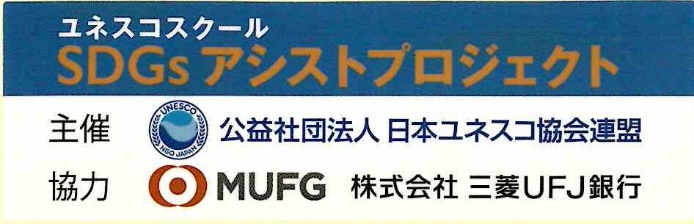 例)本冊子は「第12回ユネスコスクールSDGsアシストプロジェクト」の助成を受けて作成されました。本活動は「第12回ユネスコスクールSDGsアシストプロジェクト」により実施しています。申請された事業が終了次第、速やかに同封の事業報告書と会計報告書を、支出に関係する領収書と共にご提出ください。締切は以下の通りです。 【10万円枠】：2022年3月7日（月）正午【データ提出】　　　　　　　※様式A-1、B、C、Dをご提出ください。　【30万円枠】：①中間報告書提出　2022年3月7日（月）正午【データ提出】　　　　　　　　　  ※様式A-2、C、Dをご提出ください。②最終報告書提出　2023年3月6日（月）正午【データ提出】　　　　　　　　　※様式A-1、B、C、Dをご提出ください。報告書のご提出について助成事業終了後、以下の活動報告書を期限までにご提出ください（必着）　◆締め切り：【10万円枠】2022年3月7日（月）　※様式A-1、B、C、Dを提出　　　　　　　【30万円枠】①2022年3月7日（月）※様式A-2、C、Dを提出　　　　　　　　　　　　　②2023年3月6日（月）※様式A-1、B、C、Dを提出事業報告書（WORDで提出／添付書式1～2枚程度）助成校（10万円枠）は、様式A-1最終報告書を使用してください。助成校（30万円枠）は、1年目終了時にA-2中間報告書、2年目終了時にA-1最終報告書を提出してください。当方の責任において公表し、他の参考にさせていただく場合もございます。また、当連盟のホームページ等で掲載させていただくことがありますので、予めご了承ください。※写真等の掲載が難しい場合には、その旨をお書きください。助成期間中に当方から、実践の様子を拝見したり、制度充実に向けてのご意見を伺うために、訪問させていただくこともあります。なお、伺う際には、事前に連絡させていただきます。報道（新聞記事等）、児童・生徒のアンケートや感想文、使用したワークシート等の教材や指導案などございましたら、併せてご提出ください。助成金で購入した備品には同封のシールを貼付してください。同様に助成金を用いて作成した印刷物（冊子、活動報告書、研究紀要、指導書等）には、「第12回ユネスコスクールSDGsアシストプロジェクト」の助成金による旨、印字してください。例)本冊子は「第12回ユネスコスクールSDGsアシストプロジェクト」の助成を受けて作成されました。本活動は「第12回ユネスコスクールSDGsアシストプロジェクト」により実施しています。報告書用紙は、2021年5月中旬以降、https://www.unesco.or.jp/sdgs-assist/からダウンロード可能となります。活動の様子がわかる写真(例：助成金で購入した備品など)jpgデータでお送りください。助成金で作成した印刷物（上記⑤参照）がある場合は、報告書と共に1部お送りください。実施アンケート（WORDで提出）会計報告書（押印後、PDFで提出）領収書（原本は各学校で保管し、PDFで提出）※上記A～Dの全ての書類を、メールにて（teacher-esd@unesco.or.jp）お送りください。お問い合わせ先A-1　最終報告書【10万円枠（2022年3月7日締切）／30万円枠（2023年3月6日締切）】　第12回ユネスコスクールSDGsアシストプロジェクト助成金利用報告書（申請年度：2020年度、実施年度：2021年度～）A-2　中間報告書【30万円枠の助成校のみ（2022年3月7日締切）】　第12回ユネスコスクールSDGsアシストプロジェクト助成金利用報告書（申請年度：2020年度、実施年度：2021年度）B　実施アンケート　　※該当する項目に☑をつけてください。本助成金を当初の申請書に沿った形で実施することができましたか。　□予定通り実施できた　　　□一部予定が変更になった　　　□大幅に予定を変更した　　※変更となった場合は、その理由をお書きください。　　　本助成金は貴校のESD活動の推進に役に立ちましたか。　□大いに役に立った　　　　□役に立った　　　　　□効果的な活用にならなかった　　　　　□その他（　　　　　　　　　　　　　　）本プロジェクトをどこで知りましたか。（複数回答可）□他校の教員から□勤務校の教員から□学校に郵送された募集要項□ユネスコスクール全国大会□研修会（研修名：                    ）□その他（具体的に　　　　　　　　　　　　　　　　　　　　　　　　　　　　　　　）現在、どのような分野のESDに取り組んでいますか（助成活動以外も含む／複数回答可）□ 環境教育　　□気候変動　　□ 平和・人権　　□国際理解　　□世界遺産・地域遺産□防災・減災　 □その他（                                　）今後どのような分野のESDに取り組みたいですか（４と同じでもかまいません／複数回答可）□ 環境教育　　□気候変動　　□ 平和・人権　　□国際理解　　□世界遺産・地域遺産□防災・減災　 □その他（                                　）貴校におけるさらなるＥＳＤ活動の推進の為に必要な事は何ですか（複数回答可）□保護者・地域との連携□教職員への研修□ＩＣＴ環境の整備□ESD活動のための継続的な費用□カリキュラムの改善□その他（　　　　　　　　　　　　　　　　　　　　　　　　　　　　　　　　　　　　　）7．今後、助成校の交流を目的とした合同発表会（オンライン・子ども主体）を実施する場合、参加を希望されますか。　 □はい（参加してみたい）　□いいえ（特に希望しない）8. その他、SDGsアシストプロジェクトについてお困りの点、改善点、要望などを自由にご記入お願いします。C　会計報告書　第12期ユネスコスクールSDGsアシストプロジェクト助成金会計報告書学校名　　　　　　　　　　　　　　　　　　　　　　記入責任者氏名　　　　　　　　　　　　　　　㊞電話：　　　　   　　　　FAX：                          e-mail：                                            　●費目名ごとに決算額を合計してください。　●費目名と領収書番号を対応させてください。（例）【収入】【支出】D　領収書添付用紙本用紙の領収書番号とC会計報告書の領収書番号が一致するよう貼付して下さい。複数の領収証が重ならないように貼付してください。枠が足りない場合は用紙をコピーし、領収書番号を連番に訂正してください。⇒ 原本は各学校で保管し、PDFデータのみお送りください。学校名助成プロジェクト名主な教科領域等教科領域（　　　　　　　　　　　　　　　　　　　　　　　　　）キーワードいずれかに○をして下さい環境学習、国際理解、平和・人権、世界遺産・地域遺産学習、防災・減災教育、気候変動、その他（　　　　　　　　　　　　　　　　　）（複数回答可）助成活動に参加した生徒数　　　学年　　　人（複数可）その他の参加者数地域住民・保護者（　　　人）その他（　　　　　　　　　　　　　）助成活動期間年　　  月　  　日 ～　  　　年　  　月　 　日■助成活動の目的・ねらい■助成活動内容■成果①児童生徒にとって、具体的にどのような学び（変容）があり、どのような力を身につけたか。■成果②教師や保護者、地域、関係機関等に対するインパクト（例えば、発表会を通じて、保護者への啓発にもつながった等）■自校の実践で工夫した点、特筆すべき点■今後の改善に向けた方策や展望■助成活動の目的・ねらい■助成活動内容■成果①児童生徒にとって、具体的にどのような学び（変容）があり、どのような力を身につけたか。■成果②教師や保護者、地域、関係機関等に対するインパクト（例えば、発表会を通じて、保護者への啓発にもつながった等）■自校の実践で工夫した点、特筆すべき点■今後の改善に向けた方策や展望学校名助成プロジェクト名主な教科領域等教科領域（　　　　　　　　　　　　　　　　　　　　　　　　　）キーワードいずれかに○をして下さい環境学習、国際理解、平和・人権、世界遺産・地域遺産学習、防災・減災教育、気候変動、その他（　　　　　　　　　　　　　　　　　）（複数回答可）助成活動に参加した生徒数　　　学年　　　人（複数可）その他の参加者数地域住民・保護者（　　　人）その他（　　　　　　　　　　　　　）助成活動期間2021年　　  月　  　日 ～　  　　年　  　月　 　日■助成活動の目的・ねらい（1年目）■助成活動内容■成果①児童生徒にとって、具体的にどのような学び（変容）があり、どのような力を身につけたか。■成果②教師や保護者、地域、関係機関等に対するインパクト（例えば、発表会を通じて、保護者への啓発にもつながった等）■自校の実践で工夫した点、特筆すべき点■プロジェクト2年目に向けた方策や展望　■助成活動の目的・ねらい（1年目）■助成活動内容■成果①児童生徒にとって、具体的にどのような学び（変容）があり、どのような力を身につけたか。■成果②教師や保護者、地域、関係機関等に対するインパクト（例えば、発表会を通じて、保護者への啓発にもつながった等）■自校の実践で工夫した点、特筆すべき点■プロジェクト2年目に向けた方策や展望　費 目 名詳細決算額領収書番号旅費交通費小型バス　20,000×2台＝40,000電車　　　　1,510×6人＝9,060￥　49,060　①　②内訳金額ユネスコスクールSDGsアシストプロジェクト助成金￥その他￥合　　計￥費 目 名使途(内容、単価、個数)決算額領収書番号諸謝金旅費交通費通信費印刷製本費消耗品費雑費その他合 計領収書番号①領収書番号②